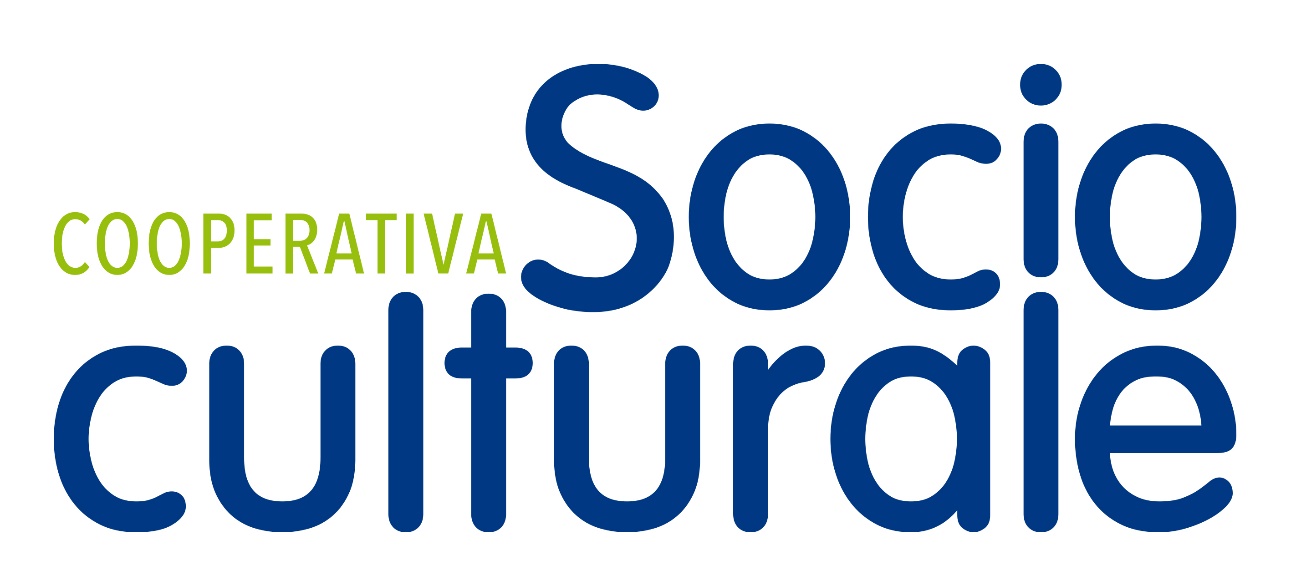 Servizio di Integrazione ScolasticaPIANO di FORMAZIONEa. s. 2020/2021PIANO di FORMAZIONEa. s. 2020/2021WEBINARPIATTAFORMA SOCIOCULTURALE  YCLASS ZOOMMODULO I°L’AUTISMO. MODELLI OPERATIVI E STRATEGIE DI INTERVENTO PER L’INCLUSIONENELLA COMUNITÀ SCOLASTICA.TARGET: Assistenti all’autonomia – Assistenti alla Comunicazione – Docenti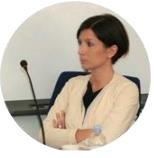 MODULO II°VALUTAZIONE MULTIDIMENSIONALE DELLA PERSONA CON DISABILITÀ E PROCESSO DI INCLUSIONE SCOLASTICATARGET: Assistenti all’autonomia – Assistenti alla Comunicazione - Docenti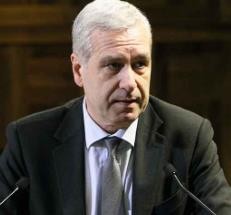 MODULO III°DISABILITA’ SENSORIALE UDITIVA E PLURIDISABILITÀ. STRUMENTI E METODI PER IL PROCESSO DI INCLUSIONE.TARGET: Assistenti alla Comunicazione -  Docenti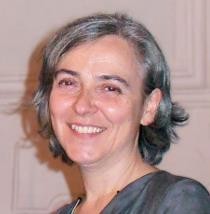 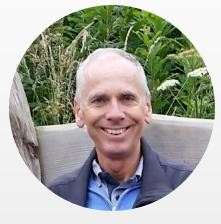 4Per accedere a tutti gli incontri formativi sarete inseriti nella nostra Piattaforma ClassZoomSocioculturale ha recentemente creato la piattaforma “ClassZoom”, la quale consente a tutti di poter usufruire della formazione specifica sulla mansione e dell’aggiornamento professionale anche in un’epoca come questa dove le attività formative in aula sono sospese. All’interno della piattaforma “ClassZoom” troverete tutte le attività formative organizzate per il vostro Servizio.                               								   5TEMI e DATEOREDOCENTI1.Autismo. La riduzione dei comportamenti disadattivi3hdott.ssa Giovanna GRILLO Psicologa, Psicoterapeuta cognitivo comportamentale.Analista del Comportamento (Master II^ liv ABA eAutismo – Università di Salerno).Collaboratrice di ricerca nell’ambito delletecnologie assistite – Università degli Studi di Bari. OSMAIRM Laterza (TA)1.Lunedi’ 29 marzo 20213hdott.ssa Giovanna GRILLO Psicologa, Psicoterapeuta cognitivo comportamentale.Analista del Comportamento (Master II^ liv ABA eAutismo – Università di Salerno).Collaboratrice di ricerca nell’ambito delletecnologie assistite – Università degli Studi di Bari. OSMAIRM Laterza (TA)1.3hdott.ssa Giovanna GRILLO Psicologa, Psicoterapeuta cognitivo comportamentale.Analista del Comportamento (Master II^ liv ABA eAutismo – Università di Salerno).Collaboratrice di ricerca nell’ambito delletecnologie assistite – Università degli Studi di Bari. OSMAIRM Laterza (TA)1.16.00 – 19.003hdott.ssa Giovanna GRILLO Psicologa, Psicoterapeuta cognitivo comportamentale.Analista del Comportamento (Master II^ liv ABA eAutismo – Università di Salerno).Collaboratrice di ricerca nell’ambito delletecnologie assistite – Università degli Studi di Bari. OSMAIRM Laterza (TA)2.Autismo. L’insegnamento delleabilità scolastiche.3hdott.ssa Giovanna GRILLO2.venerdì 2 aprile 2021 16.00 – 19.003hdott.ssa Giovanna GRILLO3.Socializzazione: progettare epromuovere l’interazione con i pari3hdott.ssa Giovanna GRILLO3.venerdì 9 aprile 2021 16.00 – 19.003hdott.ssa Giovanna GRILLO9 hTEMA e DATADOCENTI1.Il nuovo Piano Educativo Individualizzato in prospettiva bio- psico-sociale ed ecologica3 h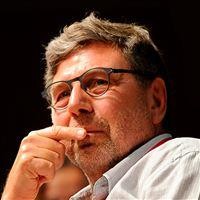 Prof. Dario IANESOrdinario di Pedagogia e Didattica SpecialeUniversità di BolzanoCofondatore Centro Studi Erickson Trento1.martedì 13 aprile 20213 hProf. Dario IANESOrdinario di Pedagogia e Didattica SpecialeUniversità di BolzanoCofondatore Centro Studi Erickson Trento1.3 hProf. Dario IANESOrdinario di Pedagogia e Didattica SpecialeUniversità di BolzanoCofondatore Centro Studi Erickson Trento1.16.00 – 19.003 hProf. Dario IANESOrdinario di Pedagogia e Didattica SpecialeUniversità di BolzanoCofondatore Centro Studi Erickson Trento2.Per un Piano EducativoIndividualizzato inclusivo.Le quattro dimensioni del PEI.3hProf. Dario IANES2.mercoledì 21 aprile 20213hProf. Dario IANES2.3hProf. Dario IANES2.16.00 – 19.003hProf. Dario IANES3.Ambiente di apprendimentoinclusivo e differenziazione didattica2hprof. Luigi D’ALONZOOrdinario di Pedagogia Speciale Università Cattolica di Milano Direttore CEDISMA3.martedì 27  aprile 20212hprof. Luigi D’ALONZOOrdinario di Pedagogia Speciale Università Cattolica di Milano Direttore CEDISMA3.16.00 – 18.002hprof. Luigi D’ALONZOOrdinario di Pedagogia Speciale Università Cattolica di Milano Direttore CEDISMA3.2hprof. Luigi D’ALONZOOrdinario di Pedagogia Speciale Università Cattolica di Milano Direttore CEDISMA8 hTEMI e DATEOREDOCENTI1.Disabilità sensoriale a scuola. Strategie efficaci per gli assistenti alla comunicazione e insegnanti.2h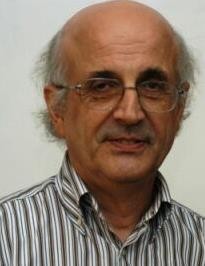 dott. Flavio FOGAROLOFormatore Centro Studi Erickson –Trento.Esperto di didattica e pedagogia per gli alunni con disabilità. - Presidente Associazione Gruppo San Francesco d'Assisi.1.martedì 4 maggio 2021 16.00 – 18.002hdott. Flavio FOGAROLOFormatore Centro Studi Erickson –Trento.Esperto di didattica e pedagogia per gli alunni con disabilità. - Presidente Associazione Gruppo San Francesco d'Assisi.2.La lingua dei segni italiana per favorire la comunicazione e l’inclusione scolastica degli alunni con disabilità uditiva.2hprof.ssa Anna CARDINALETTI Professore Ordinario di Linguistica Teorica e Applicata e Linguistica Clinica presso l’Università di VeneziaIstituto di Ricerca per l’Innovazione Sociale Referente del Dipartimento per l’accessibilità e inclusione.Membro del Collegio Didattico del Dottorato inScienze del Linguaggio.2.venerdì 14 maggio 20212hprof.ssa Anna CARDINALETTI Professore Ordinario di Linguistica Teorica e Applicata e Linguistica Clinica presso l’Università di VeneziaIstituto di Ricerca per l’Innovazione Sociale Referente del Dipartimento per l’accessibilità e inclusione.Membro del Collegio Didattico del Dottorato inScienze del Linguaggio.2.16.00 – 18.002hprof.ssa Anna CARDINALETTI Professore Ordinario di Linguistica Teorica e Applicata e Linguistica Clinica presso l’Università di VeneziaIstituto di Ricerca per l’Innovazione Sociale Referente del Dipartimento per l’accessibilità e inclusione.Membro del Collegio Didattico del Dottorato inScienze del Linguaggio.2.2hprof.ssa Anna CARDINALETTI Professore Ordinario di Linguistica Teorica e Applicata e Linguistica Clinica presso l’Università di VeneziaIstituto di Ricerca per l’Innovazione Sociale Referente del Dipartimento per l’accessibilità e inclusione.Membro del Collegio Didattico del Dottorato inScienze del Linguaggio.3.Pedagogia e didattica delle minorazioni uditive2hprof. Stefan VON PRONDZINSKIPsicopedagogista.Esperto di disabilità sensoriali e pluridisabilità. Docente di Pedagogia e Didattica per le disabilità sensoriali presso l’Università di Bolzano. Consulente LEGA del FILO D’ORO.3.lunedì 31 maggio 20212hprof. Stefan VON PRONDZINSKIPsicopedagogista.Esperto di disabilità sensoriali e pluridisabilità. Docente di Pedagogia e Didattica per le disabilità sensoriali presso l’Università di Bolzano. Consulente LEGA del FILO D’ORO.3.2hprof. Stefan VON PRONDZINSKIPsicopedagogista.Esperto di disabilità sensoriali e pluridisabilità. Docente di Pedagogia e Didattica per le disabilità sensoriali presso l’Università di Bolzano. Consulente LEGA del FILO D’ORO.3.16.00 – 18.002hprof. Stefan VON PRONDZINSKIPsicopedagogista.Esperto di disabilità sensoriali e pluridisabilità. Docente di Pedagogia e Didattica per le disabilità sensoriali presso l’Università di Bolzano. Consulente LEGA del FILO D’ORO.4.La pluridisabilità e la partecipazione scolasticamartedì 1 giugno 2021 16.00 – 18.002hprof. Stefan VON PRONDZINSKI8 h